Fermo, 16 gennaio 20242293 IL FUTURO E’ DOMANICONTEST LETTERARIO Il Comune di Fermo, ha incaricato  l’Associazione Culturale Jack London di realizzare un progetto che intende rileggere, attraverso differenti linguaggi, come quelli della fotografia, della  letteratura, del teatro, dell'analisi socio-economica e di percorsi di lettura la figura di Paolo Volponi, intellettuale marchigiano, politico e interprete dell'umanesimo aziendale di Adriano Olivetti nella fabbrica ideale di Ivrea, in occasione del centenario della sua nascita.Il progetto consterà di :la creazione di una mostra fotografia corredata da didascalie narrative;  un fotografo e uno scrittore interpreteranno il conio profondo dei romanzi dell'autore urbinate - in particolare "Le mosche del capitale", "La macchina mondiale" e "Il lanciatore di giavellotto" tra le Marche, Milano e Ivrea.una lettura scenica con un attore di riconosciuta fama: Ascanio Celestiniuna tavola rotonda con economisti e manager (hanno già dato la propria adesione Pier Luigi Celli, ex Direttore generale RAI e già Capo delle Risorse Umane all'Olivetti, Emanuele Zinato, critico letterario e curatore delle opere di Paolo Volponi presso Einaudi, Gabriele Gabrielli, già Direttore delle risorse umane del gruppo Ferrovie dello Stato, Wind, Enel produzione, docente di HRM and Organisation alla LUISS, è Presidente della Fondazione Lavoroperlapersona).un contest di scrittura e fotografia dedicato alle Scuole Superiori di Fermo a partire dalla favola ecologica "Il pianeta irritabile"“2293 IL FUTURO E’ DOMANI”Contest dedicato alle Scuole di FermoIl Comune di Fermo – tramite l’Associazione Jack London - vuole  coinvolgere nel progetto dedicato a Paolo Volponi  gli Istituti Scolastici Superiori del territorio, dando spazio alle opere dell’ingegno artistico dei giovani.Nel periodo febbraio/ aprile la  Scuola di Letteratura e Fotografia Jack London indice il contest letterario“2293 IL FUTURO E’ DOMANI”liberamente ispirato all’opera Il pianeta irritabile di Paolo Volponi e quindi imperniato sul tema dell’ecologia e sul nuovo paradigma evolutivo della civiltà umana, quello in armonia con la natura.II fondatori della scuola – lo scrittore Angelo Ferracuti e il fotografo Giovanni Marrozzini – interverrano personalmente negli spazi degli Istituti che aderiranno al Progetto per raccontarne i dettagli e dare personalmente le indicazioni /brief per la creazione degli elaborate artistici.l brief verranno realizzati entro il 28 gennaio 2024, nelle mattine del mercoledì, giovedì, venerdi e sabato, in accordi con la segreteria della scuola Jack London.*Gli elaborati migliori (fotografici, letterari, video) – da realizzarsi in un  timing di 3 mesi (febbraio, marzo, aprile)  stabiliti tali dai propri docenti saranno inviati unicamente dal referente del plesso alla segreteria della scuola Jack London info@jacklondon.it per essere selezionati.Ogni opera, fino ad una massimo di 20 per ogni istituto, dovrà essere presentata nel solo formato digitale e redatto in lingua italiana entro la data che verrà comunicata nel regolamento**L’elaborato dovrà essere inviato con nome, cognome, indirizzo, numero di telefono, titolo del contest e classe dell’ Istituto frequentante.A CHI E’ RIVOLTOIl contest è rivolto agli studenti delle classi quarte e quinte delle scuole secondarie di secondo grado del Fermano.Le Scuole che avranno ricevuto l’invito a partecipare  saranno ricontattate per confermare l’adesione definitiva e per concordare il brief con  Angelo Ferracuti e Giovanni Marrozzini.Nel mese di giugno tutte le classi partecipanti saranno invitate al Teatro dell’Aquila  per il momento di incontro con i fondatori della Scuola e per la proclamazione dei due studenti vincitori: uno per il migliore elaborato letterario e uno per la migliore opera d’arte visiva (fotografia/video).La giornata conclusiva sarà comunicata dalla segreteria che si occuperà di raccogliere le adesioni all’evento. Tutti i trasfert dall’Istituto scolastico al Teatro e ritorno saranno a cura del Comune di FermoIL PREMIOPremio per il vincitore della sezione letteratura:buono acquisto del valore di 250 euro utilizzabile  presso una  libreria del territorio e la partecipazione a 3  singoli corsi/ seminari con Ascanio Celestini, Carlo Lucarelli ed Alberto Rollo per l’ editing, da frequentarsi durante il corso 2024/2025 organizzato dalla Scuola  di letteratura e fotografia Jack London, per un valore complessivo di 1.800 euro Premio per il vincitore della sezione video/fotografia:buono acquisto del valore di 250 euro utilizzabile presso una libreria del territorio  e la partecipazione a 3  singoli corsi/ seminari di fotografia con  Marco Longari, Stefano De Luigi ed il corso di Giovanna Calvenzi e Renata Ferri per l’editing, da frequentarsi durante il corso 2024/2025 organizzato dalla Scuola  di letteratura e fotografia Jack London, per un valore complessivo di 1.800 euro * oltre quella data ed entro il 7 febbraio il brief sarà realizzato unicamente dallo scrittore Angelo Ferracuti** il regolamento sarà inviato alle scuole partecipanti e visibile anche sul sito  https://jacklondon.it/ 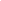 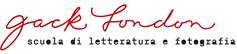 Scuola di letteratura e fotografia Jack LondonVia Piave, 20 - Torre di Palme - 63900 Fermo (FM)